Проверочная работа по теме «Мы и наше здоровье»          I вариант1. Отметь только внешний орган тела   А) кишечник;Б)  шея;В) спинной мозг2. Отметь функции кожи:  А) помогает работе желудка, присоединяет мышцы к костям;Б) контролирует все действия человека, получает  и обрабатывает различную информацию;В) регулирует температуру тела, защищает от повреждений, выводит ненужные вещества3. Скелет и мышцы – это…   А) опорно-двигательная система;Б) пищеварительная система;В) дыхательная система4. Какой орган руководит работой всего организма?  А) кости;Б) мозг;В) печень5. Из чего состоят лёгкие?    А) из лёгочных сосудов;Б) из лёгочных пузырьков;В) из лёгочных трубочек6. Выбери и отметь правильное утверждение. Закаливание – это …  А) способность человека приспосабливаться к изменениям погодных условий;Б) оздоровительные процедуры с помощью воздуха, солнца и воды;В) отдых на природе7. Какие продукты питания укрепляют кости и мышцы?А) творог, молоко;Б) семечки;В) конфеты8. Чистить зубы нужно: А) раз в день;Б) раз в неделю;В) два раза в день9. Вредные привычки – это:А) занятие спортом;Б) длительное сидение перед компьютером;В) рисование10. Что ты знаешь о своём теле?  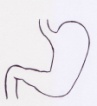 Я желудок - я умею _________________________________________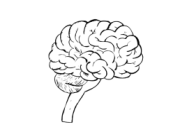 Я   мозг - я умею ____________________________________________ 11. Какой орган чувств воспринимает:Пение соловья ______________________________________________Зелёную траву______________________________________________Горячий утюг_______________________________________________Аромат цветов______________________________________________Солёный огурец_____________________________________________Проверочная работа по теме 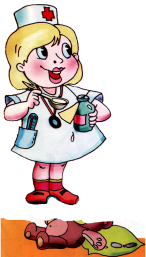 «Мы и наше здоровье»      II вариант1.  Отметь только внутренний орган тела  А) стопа;Б) ухо;В) лёгкие2. Отметь функции мышц:   А) по сигналу мозга способны сокращаться и расслабляться, приводят в движение кости, к которым прикреплены сухожилия;Б) помогают различать звуки, цвет, размер и форму предметов;В) помогают разносить питательные вещества по всем частям тела3. Лёгкие и бронхи – это… А) органы нервной системы;Б) органы дыхательной системы;В) органы кровеносной системы4. Что защищает грудная клетка? А) мозг;Б) мочевой пузырь;В) сердце и лёгкие5. От чего зависит осанка человека? А) от скелета и мышц;Б) от хрящей и костей;В) от связок и сухожилий6.Что нужно делать, чтобы защитить организм от болезнетворных бактерий?А) ходить по лужам;Б) мыть руки;В) есть немытые фрукты7. Сигареты, алкоголь, наркотики приносят:А) пользу;Б) вред;В) дают возможность стать взрослым8. Углеводы обеспечивают организму человека:А) энергию;Б) рост и деятельность клеток;В) нормальный рост и развитие9. Если ты получил ожог, то следует:А) подержать обожженную часть тела под тёплой водой;Б) проколоть пузырь;В) подержать обожженную часть тела под холодной водой10. Что ты знаешь о своём теле?  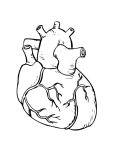 Я сердце                 - я умею________________________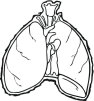 Мы лёгкие                  - мы умеем____________________11.  Какой орган чувств воспринимает: Синюю коробку ________________________________________________Аромат апельсина ______________________________________________Песню на концерте______________________________________________Горячую воду из-под крана_______________________________________Кусочек лимона ________________________________________________